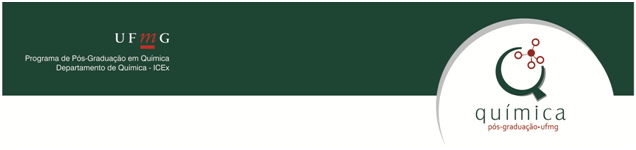 PROJETO DE PESQUISA DE (Mestrado/Doutorado)“_________________________________________________________________________________________________________________________________________________________________________________________________________________________________________”(Título do Projeto)Aluno:Orientador:Coorientador:Colaborador: Laboratório No.Área de Concentração: QuímicaLinha de Pesquisa: (Indicar uma linha de pesquisa relacionada em http://www.ppg.qui.ufmg.br/linhas.php)Belo Horizonte(Data)